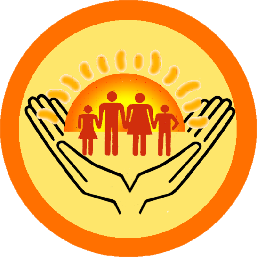 Мы все – чьи-то дети. И мы все – родители: бывшие, будущие, настоящие. И, если у нас есть понимание, что дети – наше будущее, то мы должны создавать его сегодня, в наших детях. Н.Н.Беликг. Нижний НовгородДорогие друзья!3 февраля мы вспоминаем со светлой грустью и любовью в душе Надежду Николаевну Белик - Человека высокой пробы, уникальную Женщину, Профессионала на все времена, Учителя, Новатора, Гражданина своей страны! Всю свою долгую и наполненную смыслом жизнь она посвятила Детству!Мы знали Надежду Николаевну как неустанного борца за дело, за страну, за справедливость, за детей. Она была из того времени – времени Корчагина, Зои Космодемьянской, великой страны СССР, но и в новом времени всегда была впереди, и всегда полна идей и умела их реализовать!!!  Ее дело и слово — всегда были рядом. Ее идеи, мысли, проекты - современны, актуальны и устремлены в будущее!Уже год как нет с нами Надежды Николаевны Белик, но живет и продолжает активно работать созданная ею 21 год назад в «ДДТ им. В.П.Чкалова» городская научно-практическая лаборатория по проблемам воспитания и семьи.Лаборатория по-прежнему верна главному принципу педагогической деятельности, заложенному Надеждой Николаевной Белик - в погоне за инновационными и прорывными    образовательными смыслами и информационно-цифровыми технологиями, не упустить главную цель, это - воспитать духовно–нравственную личность с чувством гражданской ответственности за процветание и благополучие своей Родины. На том и стоим!Сегодня мы говорим слова благодарности всему научному и педагогическому сообществу города Нижнего Новгорода за поддержку и реализацию всех идей и проектов городской научно-практической лаборатории (теперь уже) имени Надежды Николаевны Белик.Каждый из нас благодарен судьбе за счастье быть современником, учеником и соратником Надежды Николаевны. Ее имя для нас всегда будет знаменем Детства, любви, доброты и примером государственного отношения к воспитанию подрастающих поколений.С уважением, ДДТ им. В.П.Чкалова, Лаборатория им.Н.Н.БеликПосвящается 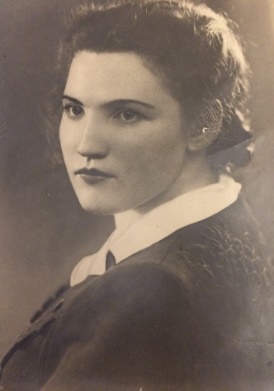 Надежде Николаевне Белик Ушёл из жизни ЧЕЛОВЕК.Родной по духу, ни по крови.И буду помнить я вовекВсю Вашу мудрость, в каждом слове.И в сердце буду я хранитьТе встречи, те, за чашкой чаяГде наполнялась смыслом жизньИ где любовь брала начало.Вы проникали взглядом внутрьВсё видели, всё понимали,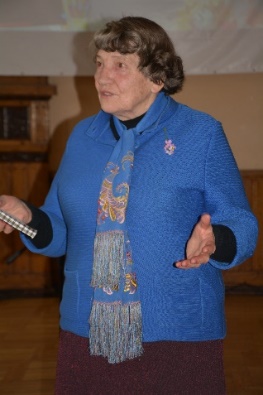 Учили видеть смысл и сутьБлеск яркой мысли отдавали.Как много значили для насВаши слова и наставленьяБез суеты и без прикрасДарили Вы эти мгновенья.Васильева Е.В., заместитель директора МБОУ «Школа № 73»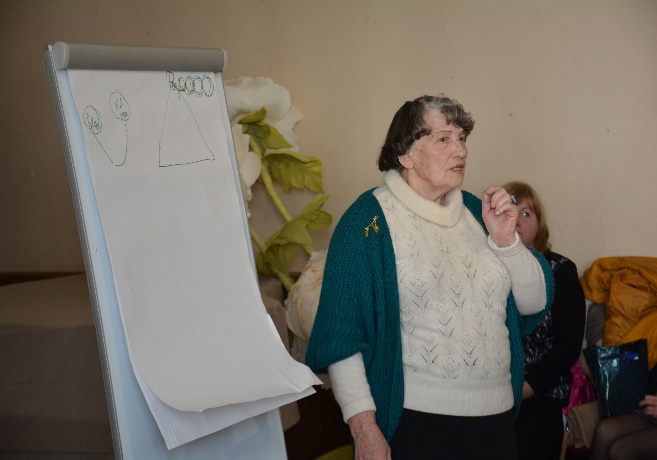 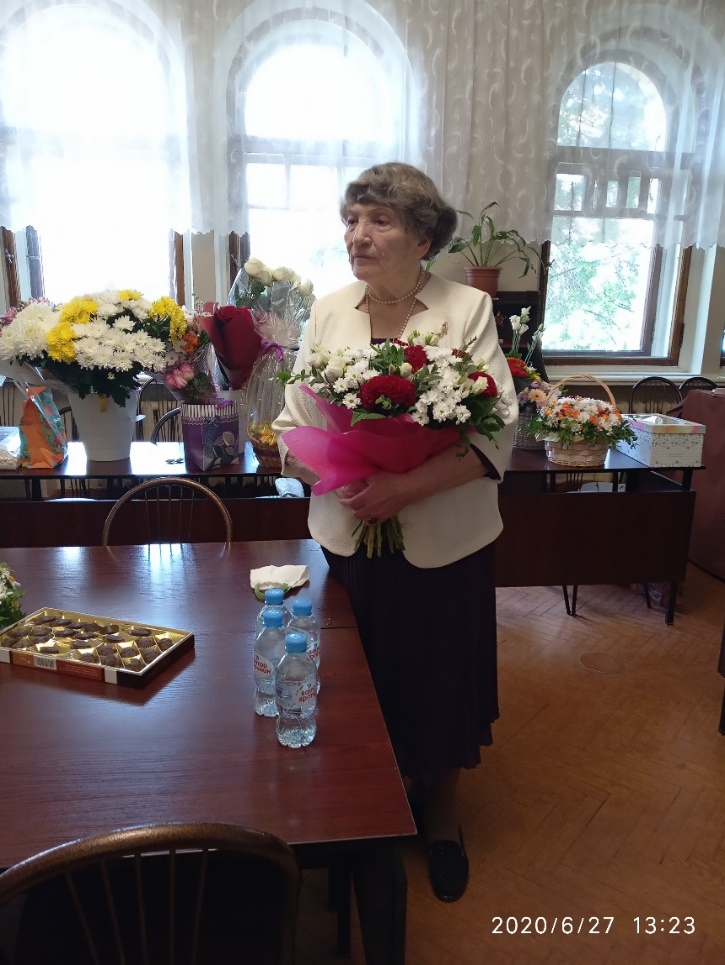 	Последнее интервью с Белик Надеждой Николаевной... 27 января 2021 года в газете Нижегородские новости вышло интервью с Надеждой Николаевной, которое она, к сожалению, так и не увидела. Интервью брала 8 декабря 2021 г. замечательный корреспондент Вера Чеботарева. 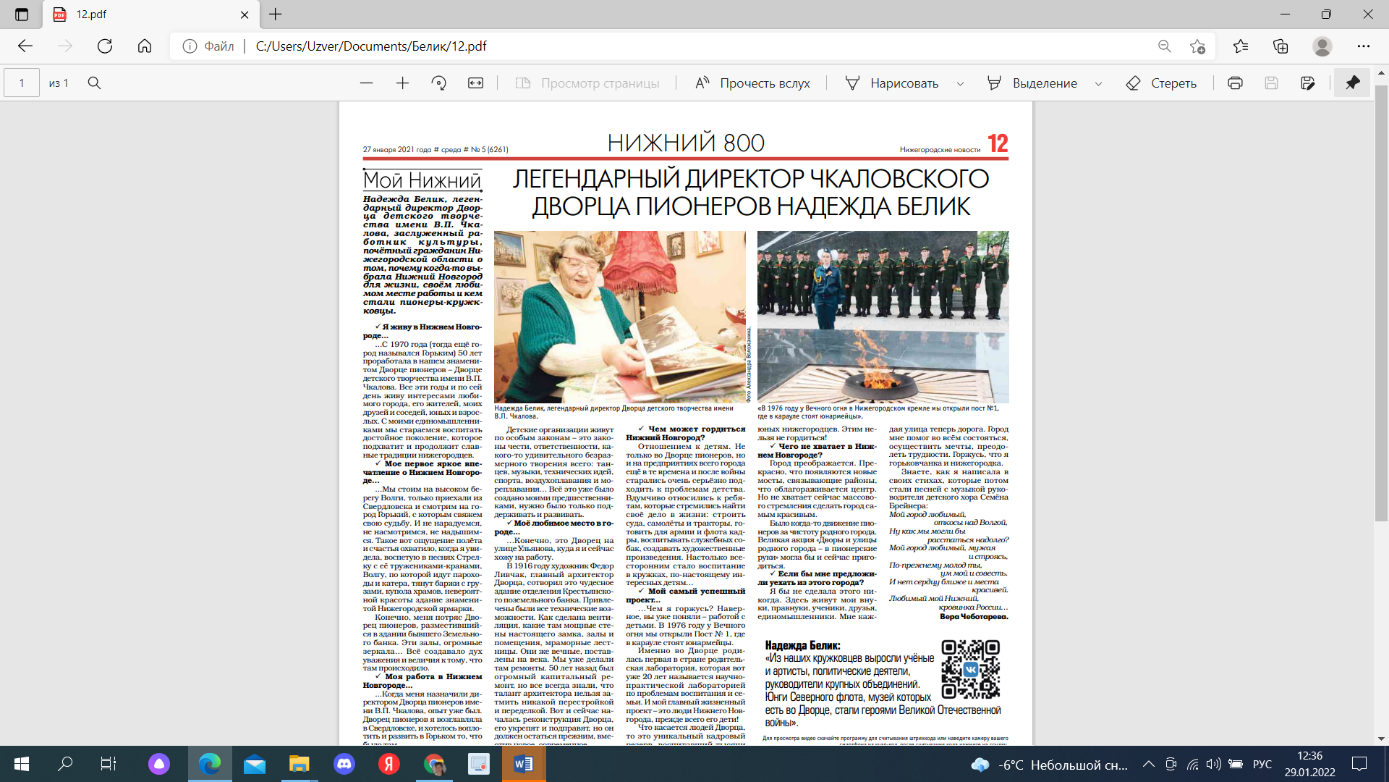 ИНТЕРВЬЮНадежда Белик, легендарный директор Дворца детского творчества имени В.П. Чкалова, заслуженный работник культуры, почётный гражданин Нижегородской области о том, почему когда-то выбрала Нижний Новгород для жизни, своём любимом месте работы и кем стали пионеры-кружкковцы.Я живу в Нижнем Новгороде... …С 1970 года (тогда ещё город назывался Горьким) 50 лет проработала в нашем знаменитом Дворце пионеров – Дворце детского творчества имени В.П. Чкалова. Все эти годы и по сей день живу интересами любимого города, его жителей, моих друзей и соседей, юных и взрослых. С моими единомышленниками мы стараемся воспитать достойное поколение, которое подхватит и продолжит славные традиции нижегородцев. Мое первое яркое впечатление о Нижнем Новгороде… …Мы стоим на высоком берегу Волги, только приехали из Свердловска и смотрим на город Горький, с которым свяжем свою судьбу. И не нарадуемся, не насмотримся, не надышимся. Такое вот ощущение полёта и счастья охватило, когда я увидела, воспетую в песнях Стрелку с её тружениками-кранами, Волгу, по которой идут пароходы и катера, тянут баржи с грузами, купола храмов, невероятной красоты здание знаменитой Нижегородской ярмарки. Конечно, меня потряс Дворец пионеров, разместившийся в здании бывшего Земельного банка. Эти залы, огромные зеркала… Всё создавало дух уважения и величия к тому, что там происходило. Моя работа в Нижнем Новгороде... …Когда меня назначили директором Дворца пионеров имени В.П. Чкалова, опыт уже был. Дворец пионеров я возглавляла в Свердловске, и хотелось воплотить и развить в Горьком то, что было там. Детские организации живут по особым законам – это законы чести, ответственности, какого-то удивительного безразмерного творения всего: танцев, музыки, технических идей, спорта, воздухоплавания и мореплавания… Всё это уже было создано моими предшественниками, нужно было только поддерживать и развивать. Моё любимое место в городе... …Конечно, это Дворец на улице Ульянова, куда я и сейчас хожу на работу. В 1916 году художник Федор Ливчак, главный архитектор Дворца, сотворил это чудесное здание отделения Крестьянского поземельного банка. Привлечены были все технические возможности. Как сделана вентиляция, какие там мощные стены настоящего замка, залы и помещения, мраморные лестницы. Они же вечные, поставлены на века. Мы уже делали там ремонты. 50 лет назад был огромный капитальный ремонт, но все всегда знали, что талант архитектора нельзя затмить никакой перестройкой и переделкой. Вот и сейчас началась реконструкция Дворца, его укрепят и подправят, но он должен остаться прежним, вместив новое, современное. Чем может гордиться Нижний Новгород?... …Отношением к детям. Не только во Дворце пионеров, но и на предприятиях всего города ещё в те времена и после войны старались очень серьёзно подходить к проблемам детства. Вдумчиво относились к ребятам, которые стремились найти своё дело в жизни: строить суда, самолёты и тракторы, готовить для армии и флота кадры, воспитывать служебных собак, создавать художественные произведения. Настолько всесторонним стало воспитание в кружках, по-настоящему интересных детям… Мой самый успешный проект... …Чем я горжусь? Наверное, вы уже поняли – работой с детьми. В 1976 году у Вечного огня мы открыли Пост №1, где в карауле стоят юнармейцы. Именно во Дворце родилась первая в стране родительская лаборатория, которая вот уже 20 лет называется научнопрактической лабораторией по проблемам воспитания и семьи. И мой главный жизненный проект – это люди Нижнего Новгорода, прежде всего его дети! Что касается людей Дворца, то это уникальный кадровый резерв, воспитавший тысячи юных нижегородцев. Этим нельзя не гордиться! Чего не хватает в Нижнем Новгороде?... …Город преображается. Прекрасно, что появляются новые мосты, связывающие районы, что облагораживается центр. Но не хватает сейчас массового стремления сделать город самым красивым. Было когда-то движение пионеров за чистоту родного города. Великая акция «Дворы и улицы родного города – в пионерские руки» могла бы и сейчас пригодиться. Если бы мне предложили уехать из этого города?... …Я бы не сделала этого никогда. Здесь живут мои внуки, правнуки, ученики, друзья, единомышленники. Мне каждая улица теперь дорога. Город мне помог во всём состояться, осуществить мечты, преодолеть трудности. Горжусь, что я горьковчанка и нижегородка. Знаете, как я написала в своих стихах, которые потом стали песней с музыкой руководителя детского хора Семёна Брейнера: Мой город любимый, откосы над Волгой, Ну как мы могли бы расстаться надолго? Мой город любимый, мужая и строясь, По-прежнему молод ты, ум мой и совесть. И нет сердцу ближе и места красивей. Любимый мой Нижний, кровинка России… Вера Чеботарева С 2000 года главным делом Надежды Николаевны было созданная ею городская научно-практическая лаборатория по проблемам воспитания и семьи.  Предлагаем Вашему вниманию отрывок из книги Н.Н.Белик «Мы – эхо друг друга», где она рассказывает о лаборатории, как она создавалась и чем занимается сегодня.…Лаборатория– По Радио России ваша программа о лаборатории идет каждый четверг. И на эфир Светлана Шатохина, шеф-редактор Радио-Россия-Нижний Новгород и вы приглашаете прекрасные семьи, учителей, директоров школ. Совсем по-другому смотрим после услышанного на то, что делает лаборатория, что когда-то была создана во Дворце пионеров, в решении вопросов и проблем воспитания и семьи. Кажется, что так просто, у всех есть семья, и уж что-что, а детей воспитывать мы умеем. А вы говорите о научном подходе...– В 2000 году я приняла решение, что ухожу с поста директора Дворца. Благо смена была готова. Наталья Вениаминовна Панова – достойный, энергичный, целеустремленный молодой специалист. Для нее Дворец – это родное гнездо, потому что она сама была его птенцом. Я не переживала, так как верила в ее незаурядные организаторские способности, в ее достойное образование и достаточно серьезный опыт работы заведующей техническим отделом. Мы с ней решили, что я займусь очень важным делом – работой с классными руководителями и вопросами семьи и школы, так как в тот период это была невспаханная целина. Для меня ничего не изменилось – кресло я забрала свое, идеи остались со мной. Я работаю – это было счастье. Для меня это была новая песня. Я вспоминала молодость. Тогда целину осилили, а здесь столько вузов, кафедра педагогики! Я, конечно, загорелась. Начинали мы так. Был составлен вопросник из 24 пунктов, с которым мы пошли в школы. Над ним потрудились ученые – кандидат медицинских наук Ольга Михайловна Стельникова и кандидат педагогических наук Маргарита Петровна Кузьминова. Нам важно было понять, как же взаимодействуют семья и школа, как родители понимают задачу воспитания. Есть ли семейные лектории, как работают психологи? Все это было проанализировано, потом представлено в департамент образования города. И стало ясно, что родители не готовы отвечать за воспитание ребенка. Мы начали организовывать родительский всеобуч в школах. Я понимала, для того чтобы начать создавать систему работы по обучению родителей знаниям по воспитанию детей, нужен серьезный научно обоснованный документ с рекомендациями каждой школе. Хорошо изу­чила опыт Москвы, Самары, Перми, Пензы, съездила в Санкт-Петербургский университет, где был открыт факультет «Культура семьи и детства». Тесно стали работать с университетом им. Н.И. Лобачевского, доктором философских наук З.М. Саралиевой. Открыли городской педагогический университет председателей родительских комитетов, который возглавила Татьяна Владимировна Свадьбина, в то время кандидат философских наук.Так потихоньку стала создаваться городская лаборатория. Сначала опыт, потом его аналитическая оценка, потом программа действий. Первая написанная в лаборатории программа называлась «Семья – родина ребенка».В 2001 году в администрации города прошел первый родительский съезд, собравший 500 человек. Приехал из Москвы Анатолий Лысенко, кандидат педагогических наук, и представил созданный в Москве родительский университет и «Родительский журнал». Он был его главным редактором. В докладе Лысенко прозвучало, что мы «сжигаем детство». Его главная мысль: ребенок – главная ценность и единственная пуповина, связывающая взрослых и детей. Он рассуждал о том, что дети – неполитичны, одинаково дороги всем, и поэтому мы все обязаны детству. Многие так и не поняли его мысли. Ситуация в обществе была непростая. Еще недавно пионерский отряд и комсомольская организация отвечали за воспитание ребенка. А тут вдруг все изменилось. В растерянности пребывали и семья, и школа, а страдал от этого ребенок. Тогда была поставлена задача серьезной работы с родительскими комитетами школ. И стремились мы к тому, чтобы родительский комитет вместе с педагогическим коллективом управлял процессом развития школы. Мы начали выпускать «Вестник лаборатории». О.М. Стельникова написала книгу «На пороге семьи». Ее издали уже трижды. И книга эта не просто помогла учителям, родителям, детям. Она стала жизненно необходимой. Потому что подрастающие наши с вами дети должны осознавать, что им тоже предстоит быть родителями. А к этому надо готовиться. М.В. Коркина создала программу «Материнская школа». Она была направлена в каждую школу города.Прошел год, и уже можно было посмотреть, что и как изменяется в содержании работы школы с семьей. В 2002 году объявлен городской смотр «Семья года» и городской конкурс «Классный руководитель года». Мысль была такова: поднимать к ребенку, с одной стороны, семью, с другой – школу в лице классных руководителей. Ведь ребенок пребывает внутри школьной жизни, прежде всего, в классе, и здесь сосредоточен весь воспитательный процесс.Мы начали взаимодействовать с центрами родительской культуры «Лада» и «Исток», с рядом общественных организаций. Фаина Викторовна Повшедная, доктор педагогических наук, профессор НГПУ, стала наставником самого важного кадрового конкурса «Классный руководитель года».Победители городских конкурсов становились членами лаборатории. Так сформировался кадровый потенциал практиков, чей опыт работы и предлагался образовательным учреждениям. Лаборатория начала печатать свои собственные научно-методические сборники.В 2005 году в лаборатории уже работало 50 человек – преподавателей вузов, школ, общественных организаций. Создалось социально-педагогическое братство, целью которого было способствовать повышению ценностно-целевого уровня развития семейного воспитания в образовательных учреждениях Нижнего Новгорода.В 2007 году мы представили лабораторию в лице Ольги Михайловны Стельниковой и Ларисы Александровны Ермаковой (сектор многодетных матерей) на Всероссийском конкурсе «Семья года» и были удостоены дипломов этого конкурса.В 2008 году была создана комплексная программа «В интересах ребенка». Она была удостоена премии Нижнего Новгорода. Девиз нашей лаборатории – семейное детствосбережение. Взрослые должны понимать, что дети делают будущее. И их надо как можно раньше к этому приучить. Это способствовало созданию серии конкурсов. А в них главные участники – дети.Главная линияСамое основное – духовно-нравственное воспитание ребенка. Потому что главная линия нашей лаборатории – это моделирование нравственной атмосферы в семье. Если бы мы все силы отдали только этой одной строчке! И многотысячный учительский корпус, оплачиваемый государством, и многотысячная армия родителей, которые хотят, чтобы их дети были умными и грамотными, и мы бы все объединились только вокруг одной этой идеи – ­духовное, физическое и нравственное воспитание ребенка. Об этом я мечтаю.К сожалению, сегодня утрачена атмосфера труда и творчества. Сейчас в школе нет УПК – учебно-­производственных комбинатов. Я помню, как мой сын принес вместе с аттестатом удостоверение электромонтера и слесаря. А сейчас не в каждой школе есть кабинет труда. А в семье компьютер, телевизоры в зале и на кухне – и больше ничего. Отсюда вам и инфантилизм. Лаборатория имеет возможность прикоснуться ко множеству семей, которые хотят все сделать для своих детей. И на конкурс они приносят поделки, сделанные вместе, и пишут свой социальный проект. Одна семья рассказывает, что у них есть час поэзии. В другой – шахматный кружок. Два своих ребенка и два соседских. Еще в одной папа своим детям и друзьям детей радиокружок организовал. Труд и творчество формируют личность. Нельзя не создавать в семье атмосферу культуры. Речь, слова, отношения мамы и папы дети непременно копируют. И выходные на прогулке по городу или в музее очень важны для всей семьи.Казалось бы, ничто не стоит так дешево и не ценится так дорого, как вежливость. Мы же все хотим, чтобы нас уважали. Отчего же такое неуважительное, некультурное отношение зачастую к детям? Да и между собой мы далеки от вежливости, добра.На конкурсе социальных проектов победил проект «Экскурсия по городу». А родился он в сложное для семьи время. Папа ушел из семьи. Мама и дочь очень страдали. И мама придумала и продумала 14 экскурсий по городу. Каждое воскресенье они шли на прогулки, маршруты которых мама предварительно изучала по справочникам, путеводителям. И сама многое узнала, и ребенка к этим знаниям приобщила. Вместо проклятий в адрес отца мама подарила девочке целый мир новых ощущений – и боль ослабла.Идите в художественный музей и познакомьтесь с картинами. Сказано, что картины обволакивают душу. Они учат любить, мыслить. А детские рисунки пусть висят в рамочке на стене. Идите вместе слушать музыку, разговаривайте с детьми о ней. Пусть дома будет много тепла, культуры, красивых слов.Атмосфера красоты. Иногда стоит не в магазине что-то купить ребенку, а сделать своими руками. Сшить ту же ночную рубашку с рюшечками. Красивое изделие от мамы для ребенка – это настоящий подарок Ему это важно. Важно и как вы, родители, разговариваете между собой, какие читаете книги. Какие у вас шторы на окнах. И порядок в доме тоже важен. Нужно, чтобы в создании красоты участвовали сами дети.– Да. Но как это сделать, чтобы им было интересно, не принуждая?– Мы в лаборатории стараемся давать советы, делать это через подготовку, с одной стороны, классного руководителя, с другой стороны – родителей.Важна интеграция воспитательных усилий семьи и школы, особенно на уровне детского сада, начальной школы, когда родители молоды и им нужна добротная, профессиональная психолого-педагогическая «скорая помощь».Поэтому лаборатория и создала Педагогический университет председателей родительских комитетов, систематически не только обучает их этой деятельности, но параллельно проводит семинары с классными руководителями, обучая их инновационным методам работы с родителями. Лучший опыт работы классных руководителей и в целом школ с семьей лаборатория обобщает и очень активно транслирует его в издании научно-методических сборников, в телевизионных программах и радиопередаче «Родительское собрание», которая идет в области уже 15 лет. Достаточно посмотреть на названия наших изданий, чтобы понять наше стремление помочь родителям растить в семье достойных граждан России. «Семья – 
родина ребенка», «В семье – Отечества судьба», «Воспитание: ценности и цели», «Классный руководитель и семья», «Растить гражданина», «Учитель, воспитай человека!», «Семья и школа – социальные партнеры».Ответственное родительство– Но одно дело научить, а другое – привить важное понимание основ семьи так, чтобы слова не расходились с поступками. Сейчас многое ведь можно взять из интернета, а вот как создать атмосферу в семье?– Помогаем, поднимая родителей к совместной жизни с детьми. Ведь вы понимаете – далеко не в каждой семье складывается так, что родители вплотную живут со своими детьми, знают их наклонности, потребности, интересы. Наши исследования показывают, что максимальное время, которое уделяют родители детям ежедневно, – всего 20–35 минут. А я говорю о внутренней, общей, ежеминутной, такой важной для ребенка жизни, об участии родителей в формирующемся настроении ребенка, его неудачах, успехах, его разочарованиях, его мечте, стремлениях. Ведь ребенок – росток, ему нужно постоянное внимание. На вопрос о словесном или физическом насилии в семье 73,6% детей ответили утвердительно.Я знаю не десятки, сотни примеров элементарного неуважения («он еще сопля, чтобы его уважать!»). А он не сопля, он уже человек, и его восприятие жизни, отношение к нему – в наших руках. Мы же хорошо понимаем, что восприятие станет привычкой, а привычка – характером. И тогда мы будем уповать на переходный возраст. У ребенка не бывает непереходного возраста. Потому что он всегда переходит от одного возраста к другому. И в наших руках, чтобы этот переход всегда был в пользу его развития согласно возрасту.Поэтому мы приглашаем семьи вместе с детьми участвовать в конкурсе «Семья года». Последний 15-й конкурс как раз представил детей с родителями (причем это были многодетные семьи), совместное творчество, совместный отдых, совместное взросление. И, как правильно заметил один из отцов, – мы сами растем вместе с ними. Уже свыше 15000 семей вышло на этот конкурс.Замечательный проект лаборатории «Сын. Отец. Отечество». Его делают дети с отцами. Как приятно почитать в сочинениях: «Папа, мой любимый папа – ты свет мой и любовь» (Михаил Кузнецов, 9-й класс). Или: «Папа! Я люблю память о тебе!». Свыше 60000 девочек и мальчиков участвуют в этом конкурсе творческих работ. Из лучших отцов возникло движение, и при лаборатории был создан «Союз отцов», в который вошли самые думающие, любящие, самоотверженные, общественно активные отцы – это гордость родительства. Мы уже издали первый опыт работы школьных советов отцов («Отцам и детям»). Движение наше распространяется, это дает надежду на укрепление семей, особенно молодых, и на формирование нового поколения (пока еще учащегося) будущих настоящих отцов, настоящих сынов своего Отечества. Свыше 70000 учащихся за 15 лет участвовали в городской акции «Матери – хранительницы нравственного очага семьи». Этот конкурс – просто гимн женщине-матери. Лучших отцов и матерей ежегодно награждает почетными грамотами департамент образования за личный вклад в воспитание своих детей и развитие семейного воспитания в городе.Особенно интересен конкурс социальных семейных проектов и конкурс «Судьба семьи в истории страны». Они многочисленны и бесценны в укреплении межпоколенческих связей, корней. Ведь сущность семьи не только в воспроизводстве населения, а в продлении рода в самом широком смысле. И ребенок – единственная пуповина, которая связывает целые поколения рода, через нее развиваются заложенные или не заложенные в его природе духовно-нравственные корни. В народном сознании – ­народ, Родина связаны одним корнем миропонимания и развития России.Наука и жизнь– Где же взять силы, чтобы все это организовать – и научные, и интеллектуальные, и прочие дела, исследования, мероприятия?– Представьте себе, лаборатория – это уникальное в России социально-педагогическое братство очень разных людей (докторов, кандидатов наук, преподавателей вузов, общественных фондов, талантливых практиков-учителей, родителей), одинаково обеспокоенных судьбой детей в нашем государстве. Это – подвижники, интеллектуальные меценаты, люди удивительные, с очень высокой планкой гражданского сознания и человеческого достоинства. Лаборатория сегодня – это мощное научно-методическое сообщество, концентрирующее усилия ученых и всего социально-педагогического корпуса, общественности в создании ценностно-смысловой основы для развития, совершенствования и модернизации семейного воспитания и формирования ценностных жизненных ориентиров у детей.Из поэтической тетради	***Ах, если бы ещё одну нам жизньИли полжизни, или четверть, что ли.А то – за эту малую держисьИ не имей в запасе лишней доли.Ещё одну?! Но для чего?Да так, чтоб оттолкнуться от причала,Постигнуть суть потомства своегоИ повторить бы всё сначала.Предусмотреть ошибки прошлых лет,Но снова оступаться в честном рвеньиИ расшибаться, пробивая след, И ставить на прицел сердцебиенье, Отчаиваться, рисковать, влюбляться, Мечтать о будущем и каждый мигЛюбить людей и жизни удивляться,И звать к ответу день и час любойНаедине с собой.		***Я жить хочу во всём со всеми рядом,Чтоб сердце бросить в молодость, в распев,Вбирать в себя неукрощённым взглядомИ кротость рощ, и быстрых ливней гнев.Во всём, во всём, неслышимо, незримоСтать Миром, с его терпкой глубиной,И от душевных ран лечить любимых,Поспешно разбинтованных волной.Я жить хочу во всём всему навстречу, Всей тяжестью натруженных корней, Вбирать в себя неугомонной речьюРаскрепощенье времени от дней.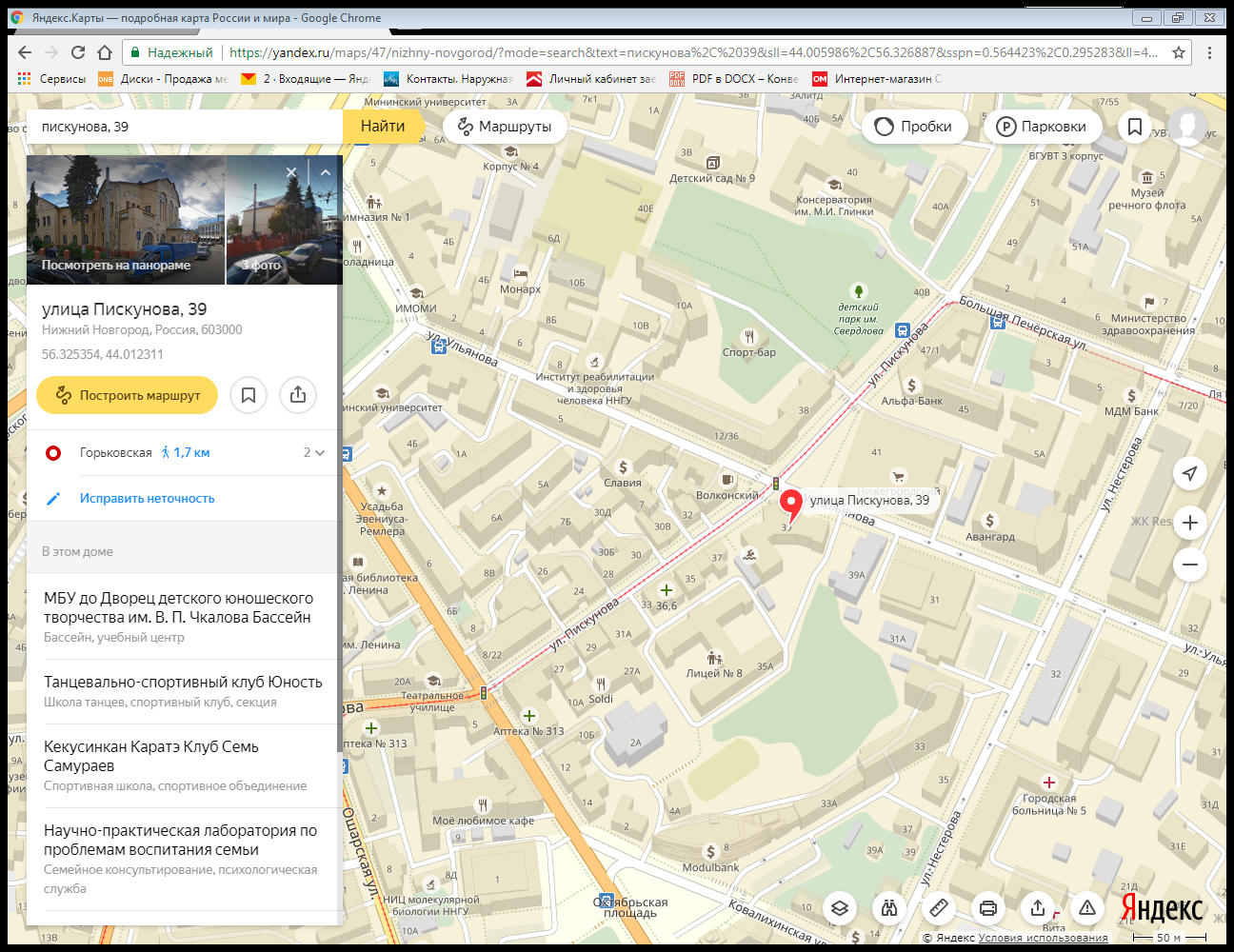 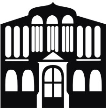 Муниципальное бюджетное учреждение дополнительного образования «Дворец детского (юношеского) творчества им. В.П.Чкалова»(МБУ ДО «ДДТ им. В.П.Чкалова»)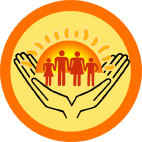 Городская научно-практическая лаборатория по проблемам воспитания и семьи им.Н.Н.БеликАвторы - составители: Семушева Т.Г., Елагина Г.А.603005, г. Нижний Новгород, ул. Пискунова, д. 39тел. (831) 436-45-23, 436-60-02официальный сайт: http://ddt-chkalov.rue-mail: ddt.chkalov@gmail.com 